0 – 21:  Unsatisfactory          22 - 33:  Developing              34 – 44:  Proficient 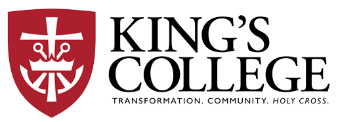 Step 3:  Form #2 Supervisor/Cooperating Teacher will gather evidence from Classroom Observation (on-stage Domain 2 & 3).   Following observation/evidence collection, all evidence is shared with teacher candidate.  *Additional sheets may be attached for evidence collection.Step 4: Supervisor/cooperating teacher will review self-assessment and select areas of agreement and areas for conversation during post-observation conversation.  Step 5:  Supervisor/cooperating teacher will complete final rating for all components by checking corresponding rating for each component on this form.      KEY:  U = Unsatisfactory; D=Developing; P = ProficientStep 3:  Form #2 Supervisor/Cooperating Teacher will gather evidence from Classroom Observation (on-stage Domain 2 & 3).   Following observation/evidence collection, all evidence is shared with teacher candidate.  *Additional sheets may be attached for evidence collection.Step 4: Supervisor/cooperating teacher will review self-assessment and select areas of agreement and areas for conversation during post-observation conversation.  Step 5:  Supervisor/cooperating teacher will complete final rating for all components by checking corresponding rating for each component on this form.      KEY:  U = Unsatisfactory; D=Developing; P = ProficientDOMAIN 2:  Learning EnvironmentsDOMAIN 3: Learning ExperiencesU(0)D(1)P(2)2a. Cultivating Respectful and Affirming EnvironmentsTeacher interaction with students; student interactions with one another; various cultures respected and affirmed.3a. Communicating about Purpose and ContentTeacher communicates goals and objectives of the lesson; directions and procedures are clear. Explanations of content is presented clearly. Use of oral and written language is appropriate.U 0)D(1)P(2)U(0)D(1)P(2)2b. Fostering a Culture for LearningIn what ways have a culture for learning been established in this classroom? How does this lesson encourage the students to take responsibility for their own learning?3b. Using Questioning and Discussion TechniquesQuestions (and discussions) challenge students to reason and justify their thinking. The teacher strives to engage each student to actively participate in the lesson.U(0)D(1)P(2)U(0)D(1)P(2)2c. Maintaining Purposeful EnvironmentsManagement of instructional groups; transitions; management of materials and supplies; performance of non-instructional duties. Do classroom routines and procedures result in little or no loss of instructional time?3c. Engaging Students in LearningThe lesson includes multiple and effective opportunities for students to think, reflect an demonstrate their understanding of what is being taught.U(0)D(1)P(2)U(0)D 1)P(2)2d. Supporting Positive Student BehaviorExpectations; monitoring of student behavior; response to student misbehavior3d. Using  Assessment for LearningTeacher monitors learning and makes us of specific strategies to elicit evidence of understanding.U(0)D(1)P(2)U(0)D(1)P(2)2e. Organizing Spaces for LearningIs the learning space safe and designed and adjusted as necessary to support and facilitate learning?3e. Responding Flexibly to Student NeedsWhen needed, teacher alters or replaces pre-planned activities based on students’ understanding or questions. U(0)D(1)P(2)